台灣傳道六十年紀念特刊支分會專用稿紙 (寫好後請寄給梁世威弟兄 Carlliang05@gmail.com，手機0928-244715， Skype: carlliang3151，Line ID: carlliang)補充資料提供者姓名：                             電話：                        Email：單位名稱斗六分會 斗六分會 單位號碼96377單位資料成立日期西元1973年1月14日 (MSR紀錄) or 1972年5月19日 (1972年7月聖徒之聲第48頁)西元1973年1月14日 (MSR紀錄) or 1972年5月19日 (1972年7月聖徒之聲第48頁)單位資料原屬單位台灣傳道部台灣傳道部單位資料教堂地址1972  斗六鎮文化路80，82號1979  斗六鎮榮譽街159-1號斗六市640宏昌路50號1972  斗六鎮文化路80，82號1979  斗六鎮榮譽街159-1號斗六市640宏昌路50號單位資料教堂電話055-350991055-350991單位資料歷任主教/會長(從第一任開始)1983.1~1998.3.29  李炯參1998.3.29~1999.10.10  歐東信1999.10.10~2004.6.20  梁明忠 (會長)2004.6.20~2005.7.24  梁明忠 (主教)2005.7.24~2011.3.13  沈瑞璘2011.3.13~2016.7.10  李謀仁2016.7.10~  劉世雄1983.1~1998.3.29  李炯參1998.3.29~1999.10.10  歐東信1999.10.10~2004.6.20  梁明忠 (會長)2004.6.20~2005.7.24  梁明忠 (主教)2005.7.24~2011.3.13  沈瑞璘2011.3.13~2016.7.10  李謀仁2016.7.10~  劉世雄重要史料 (請勿超過1,500字，所撰寫之資料請盡量包含人事時地物五大要項。 請附寄現任主教/會長照片及教堂照片。從前教堂及領袖之照片及重要活動史料照片亦很歡迎， 用畢歸還。)1998.6.14  自台中支聯會改隸中興區會1999.6.12  斗六教堂動工2000.5.21  劃分出虎尾分會2004.6.20  中興支聯會成立，斗六分會成為斗六支會2006.9.17  與虎尾分會重劃疆界已成立虎尾支會2011.10.23  嘉義區會成立，斗六支會自中興支聯會改隸嘉義區會，並改成斗六分會2012.3.10  教堂擴建完成奉獻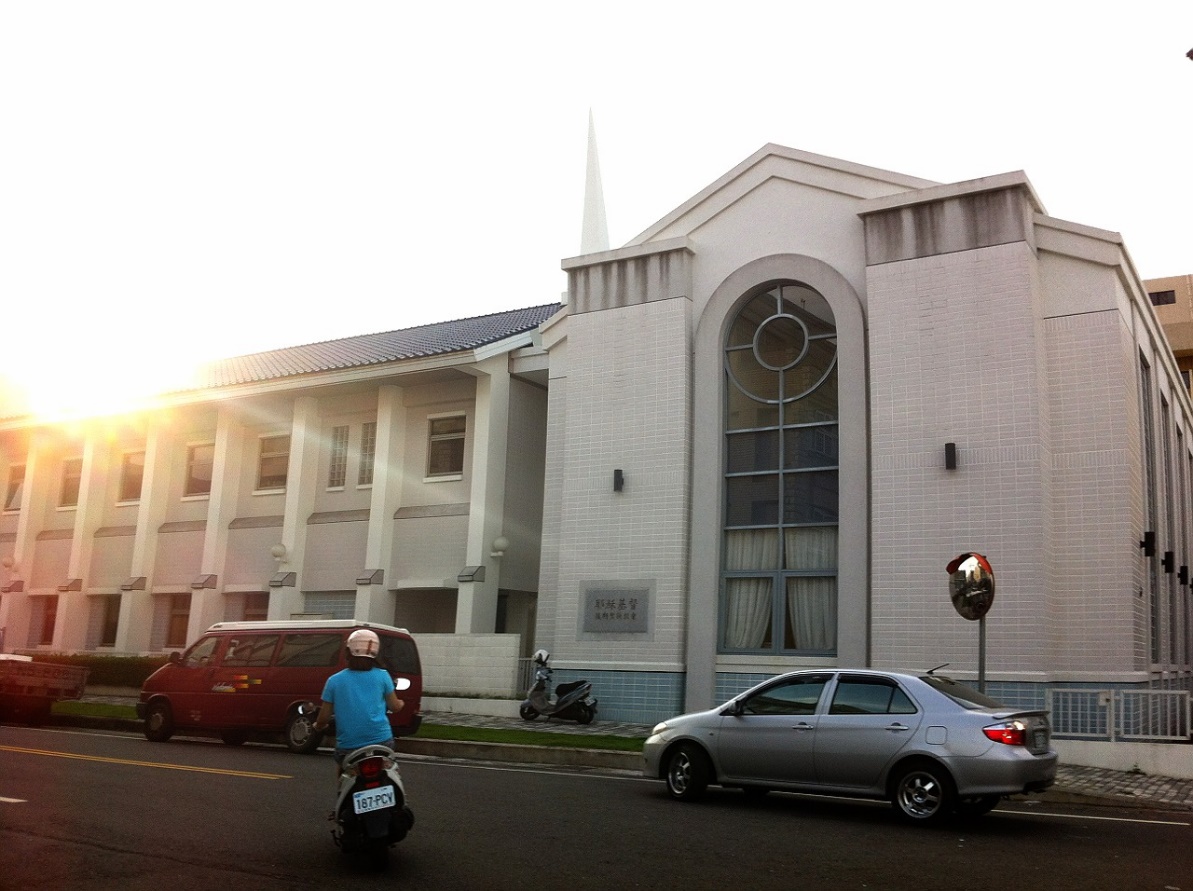 斗六教堂 –  2000年落成奉獻，2012年擴建斗六市640宏昌路50號 重要史料 (請勿超過1,500字，所撰寫之資料請盡量包含人事時地物五大要項。 請附寄現任主教/會長照片及教堂照片。從前教堂及領袖之照片及重要活動史料照片亦很歡迎， 用畢歸還。)1998.6.14  自台中支聯會改隸中興區會1999.6.12  斗六教堂動工2000.5.21  劃分出虎尾分會2004.6.20  中興支聯會成立，斗六分會成為斗六支會2006.9.17  與虎尾分會重劃疆界已成立虎尾支會2011.10.23  嘉義區會成立，斗六支會自中興支聯會改隸嘉義區會，並改成斗六分會2012.3.10  教堂擴建完成奉獻斗六教堂 –  2000年落成奉獻，2012年擴建斗六市640宏昌路50號 重要史料 (請勿超過1,500字，所撰寫之資料請盡量包含人事時地物五大要項。 請附寄現任主教/會長照片及教堂照片。從前教堂及領袖之照片及重要活動史料照片亦很歡迎， 用畢歸還。)1998.6.14  自台中支聯會改隸中興區會1999.6.12  斗六教堂動工2000.5.21  劃分出虎尾分會2004.6.20  中興支聯會成立，斗六分會成為斗六支會2006.9.17  與虎尾分會重劃疆界已成立虎尾支會2011.10.23  嘉義區會成立，斗六支會自中興支聯會改隸嘉義區會，並改成斗六分會2012.3.10  教堂擴建完成奉獻斗六教堂 –  2000年落成奉獻，2012年擴建斗六市640宏昌路50號 重要史料 (請勿超過1,500字，所撰寫之資料請盡量包含人事時地物五大要項。 請附寄現任主教/會長照片及教堂照片。從前教堂及領袖之照片及重要活動史料照片亦很歡迎， 用畢歸還。)1998.6.14  自台中支聯會改隸中興區會1999.6.12  斗六教堂動工2000.5.21  劃分出虎尾分會2004.6.20  中興支聯會成立，斗六分會成為斗六支會2006.9.17  與虎尾分會重劃疆界已成立虎尾支會2011.10.23  嘉義區會成立，斗六支會自中興支聯會改隸嘉義區會，並改成斗六分會2012.3.10  教堂擴建完成奉獻斗六教堂 –  2000年落成奉獻，2012年擴建斗六市640宏昌路50號 